St Ives v TavistockSaturday 1st November 2014KO 2:15 p.m.atSt Ives Recreation Ground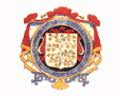 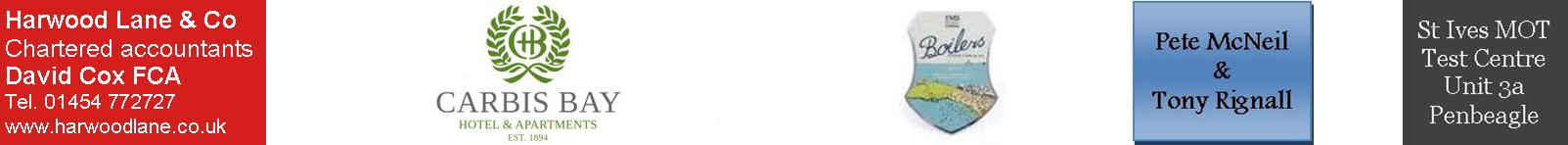 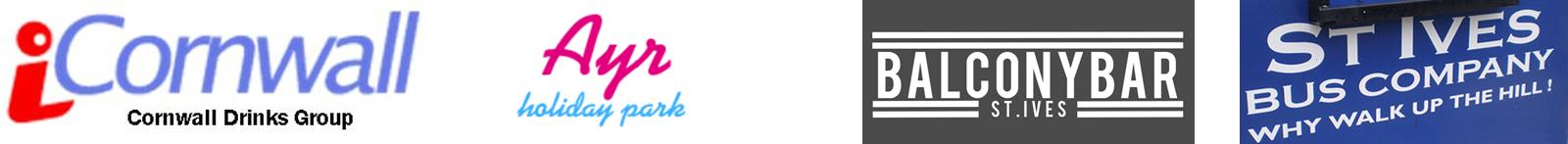 League positions 2014-2015League positions 2014-2015League positions 2014-2015League positions 2014-2015League positions 2014-2015League positions 2014-2015League positions 2014-2015League positions 2014-2015League positions 2014-2015League positions 2014-2015PWDLFADPtsAdj13thTavistock8107113365-2526214thSt Ives800872459-38700Today’s Tribute Western Counties West League fixturesSt Ives ‘Hakes’VTavistock Ben Wheeler1 Joe Bartlett Ben Taylor (Capt)2 Martin Budden Ben Jenkins3 Josh O'Neill Jamie Prisk4 Andrew Griffiths Tom Chandler5 Henry Webster Joel Ninnes6 Joey Pook Ellis Cox7 Andrew Schuttkacker Neil Corin8 Jake Phillips Jason Jackson9 Keir Murphy Jacob Ninnes10 Rich Goldsby-West Joe Rouncefield11 Ben Hadfield Tom Nicholas12 Doug Lloyd (Capt) Aaron Rowe13 Dominic Connor Gareth Rees14 Ewan Smith Niall Prisk15 Matt WitcherReplacementsReplacementsReplacements Liam Trudgeon16 Joe Hair Graham Corin17 Josh Leeson Raphael Baragwanath18 Dylan PenberthyReferee: James Milliner (CRRS)Referee: James Milliner (CRRS)Referee: James Milliner (CRRS)